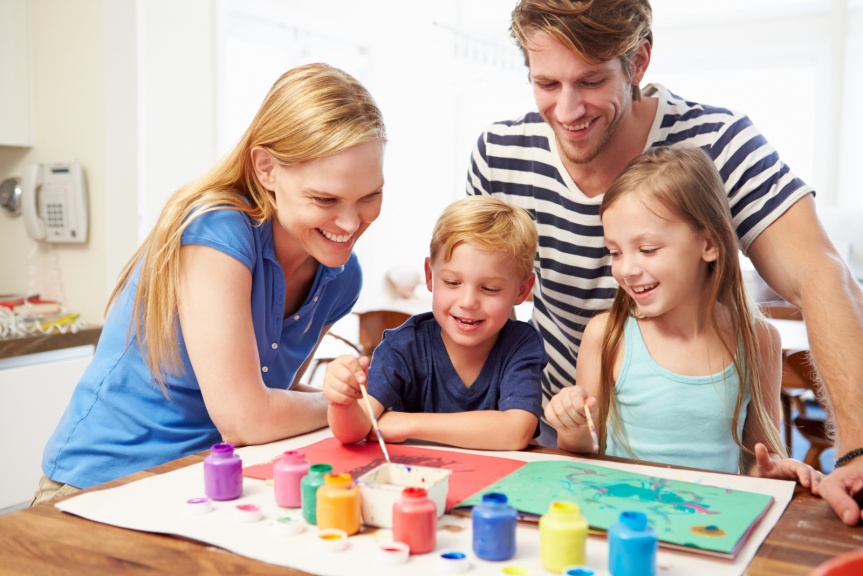 Уважаемые родители!Вы можете проявить себя осознанными, внимательными и понимающими родителями. Вы можете стать для ваших детей источником вдохновения на новые, интересные дела, партнером, другом и союзником в их детском мире. Сделать это не так сложно, как вам может показаться. Самое главное, принять это решение и начать испытывать НЕ эмоции раздражения от вынужденного сидения дома, а эмоции радости от совместного проживания текущей ситуации вместе со своим самым близким человеком на свете -ребенком!А в помощь вам в поиске идей для совместных дел, мы предлагаем вот такие ссылки: -https://instagram.com/ds85nvr?igshid=h765q0ngrs75
-https://ok.ru/profile/577461631669-https://vk.com/ds85nvr